Media Advisory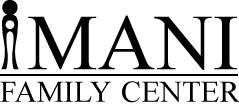 CONTACT: Shirley Stephens Office: 513-621-3836 or 513-325-2554Email: imanifamilycenter@gmail.comWebsite: imanifamilycenter.org // imanifest.orgNon Profit Seeking Community Partners for 8th Annual Back To School Community Festival, ImaniFest and Announcing the Drop–off Days for the Back To School Supply DriveFOR IMMEDIATE RELEASE: WHO: The Imani Family Center            Rothenberg Preparatory Academy WHAT: The Imani Family Center in partnership with Rothenberg Preparatory Academy will host their 8th annual community festival, ImaniFest, a 4-hour community event, with it’s main focus in providing backpacks filled with school supplies to over 1,000 students who live in the Over the Rhine and Mt. Auburn neighborhoods.  We are inviting the community to participate in our ongoing school supply drive for ImaniFest. This is a valuable and tangible opportunity for community members to give back. Donations can be dropped off at the Imani Family Center, Rothenberg Preparatory Academy, or arrangements for pick-ups can be made. Community members are also invited to stop by to learn more about how their donations will make a difference.  In order to encourage community cohesiveness the ImaniFest is also seeking to partner is with local businesses, organizations and individuals who are interested in providing educational booths on positive and healthy lifestyles, education, entrepreneurial art, and special interests. WHEN:  School Supply Collection: Monday –Friday, July 16, 2018 – August 9, 2018; 10am – 4pm.                 ImaniFest: Saturday, August 11, 2018; 12pm – 4pm WHY:  The Imani Family Center believes that in order to advance the common good, you must provide the community with opportunities and resources for a better life.  With an expected guest attendance of over 1000 families our mission is to empower those families and foster a sense of community pride by having an informative and enjoyable community festival. Our aim is to provide students living in the surrounding areas with new school supplies and the proper tools needed in order to learn and succeed. WHERE:  Imani Family Center				Rothenberg Preparatory Academy                 45 Mulberry Street                   -OR-		241 E, Clifton Ave.                Cincinnati, Ohio 45202				Cincinnati, Oh 45202 MEDIA PHOTO AND INTERVIEW OPPORTUNITIES:Interview with program director, Shirley Stephens, Imani staff and volunteers Visuals of all donations and festival preparations###